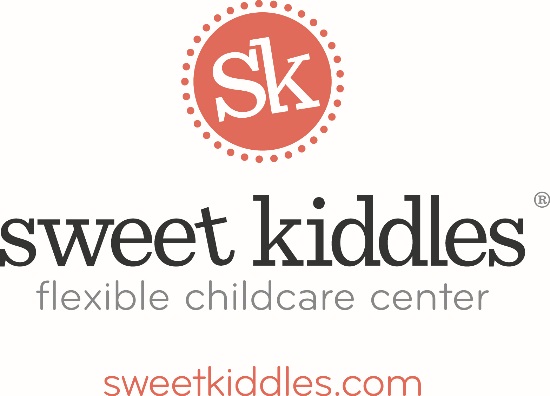 Sweet Kiddles Early Childhood Health Referral ProcessSweet Kiddles cannot stress enough the importance of comprehensive early childhood health screenings.  Comprehensive screenings include, but are not limited to, the following:Vision 	Hearing	Dental	Height	WeightBlood Lead Levels		Hemoglobin LevelsSince we require a valid medical statement from our children in attendance, most of you already have access to regular screenings.  HOWEVER, if your local pediatrician/doctor has not kept on top of these screenings OR your child does not get to a dentist 2x/year, please consider seeking additional services.  The Lorain County Board of Health has a plethora of information on how to access comprehensive health screening services in Lorain County.Medina County Health Department4800 Ledgewood DriveMedina, OH 44256(330) 723-9688http://www.medinahealth.org/